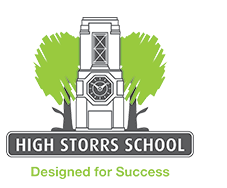 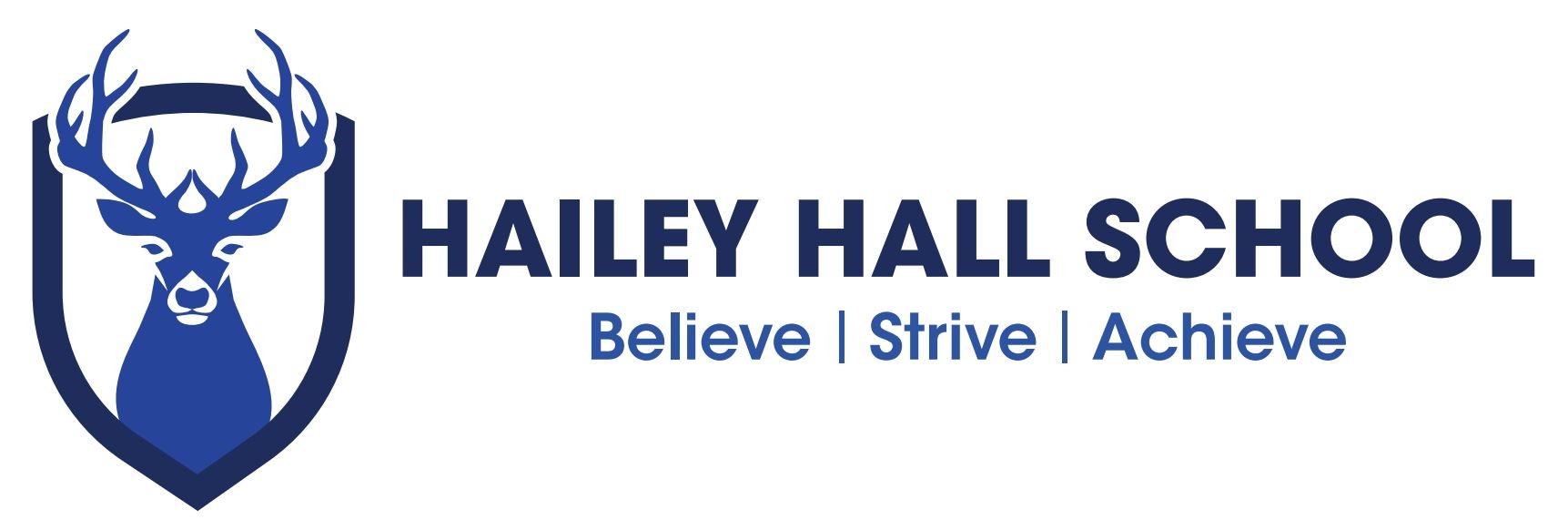 S P O R T	R O U T E SS U B J E C T	P A T H W A Y SC A R E E R SCareers related to PE/sport often need other subjects too so always check entry requirements. Here’s a selection:Bookmaker Coastguard Events managerExercise physiologist Fitness centre manager Fitness instructorGrounds person/greenkeeper Health promotion officer Holiday centre workerJockeyLeisure centre assistant Leisure/recreation manager Lifeguard Nutritionist Osteopath Outdoor activities instructor Outdoor education manager PT instructor – armed forces Personal trainerPlayworker Racehorse trainerRiding instructor Sports Administrator Sports agentSports coachSports    commentator Sports development officer Sports engineerSports equipment designer Sports journalistSports performance analyst Sports Physiotherapist Sports professionalSports psychologist Sports   scientist Sports shop manager Sports Therapist Sportswear Designer StablehandTeacher / lecturerTheme park manager/worker Youth hostel managerS K I L L SStudying Sport / P.E can also help you develop wider skills such as:Communication Customer Service Data analysisHealth and safety awareness ITLeadership / motivational OrganizingPractical / using equipmentPresentationPhysical/mental stamina Problem-solving ResearchResilience Team workingTime management Using numbersThese skills are needed for a range of jobs with varied requirements and entry routes. Bear in mind that you may need other subjects too, particularly English, math’s and, in some cases, sciences. Here are some examples:Agricultural inspector Air cabin crew Ambulance Paramedic Civil engineerConference centre manager CourierCustomer services assistant Dog trainerEnvironmental health officer Facilities manager/worker Farm managerFirefighter Fundraiser GardenerGeneral practice surveyor Health and safety adviser Hotel managerHotel porterJournalist Nursery nurseOccupational therapist PlumberPodiatrist Police Officer Postal workerRSPCA inspectorRail track maintenance worker ReceptionistRetail manager Security Officer Tour guideTourist information assistant Town plannerVeterinary surgeon Volunteer organizerYouth/community workerR O U T E SRoutes into these careers include full-time study, higher education and apprenticeships. Higher and degree apprenticeships, that involve working while you study for higher education qualifications, are being developed in some work sectors,e.g. health, engineering, construction/quantity surveying and facilities management.Many breakthroughs in sport owe much to science and technology. Improvements in areas such as diet and equipment have helped to raise performance. Careers in sports science or technology often require advanced math’s, sciences and engineering skills, sometimes at a higher education level.For advice about professional sport, contact the national governing body (NGB) concerned. Details are available from Sport England.  Sport and fitness coaches are often self-employed. Volunteering can help you get started.